 Tea ceremony experience with the Japanese historic building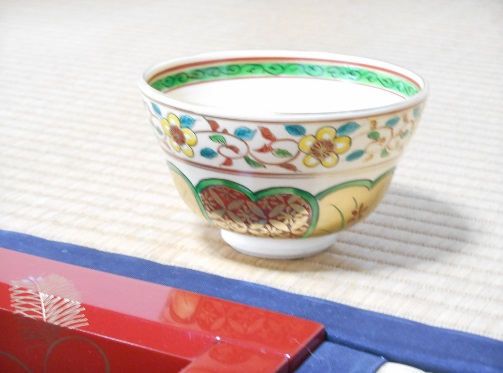 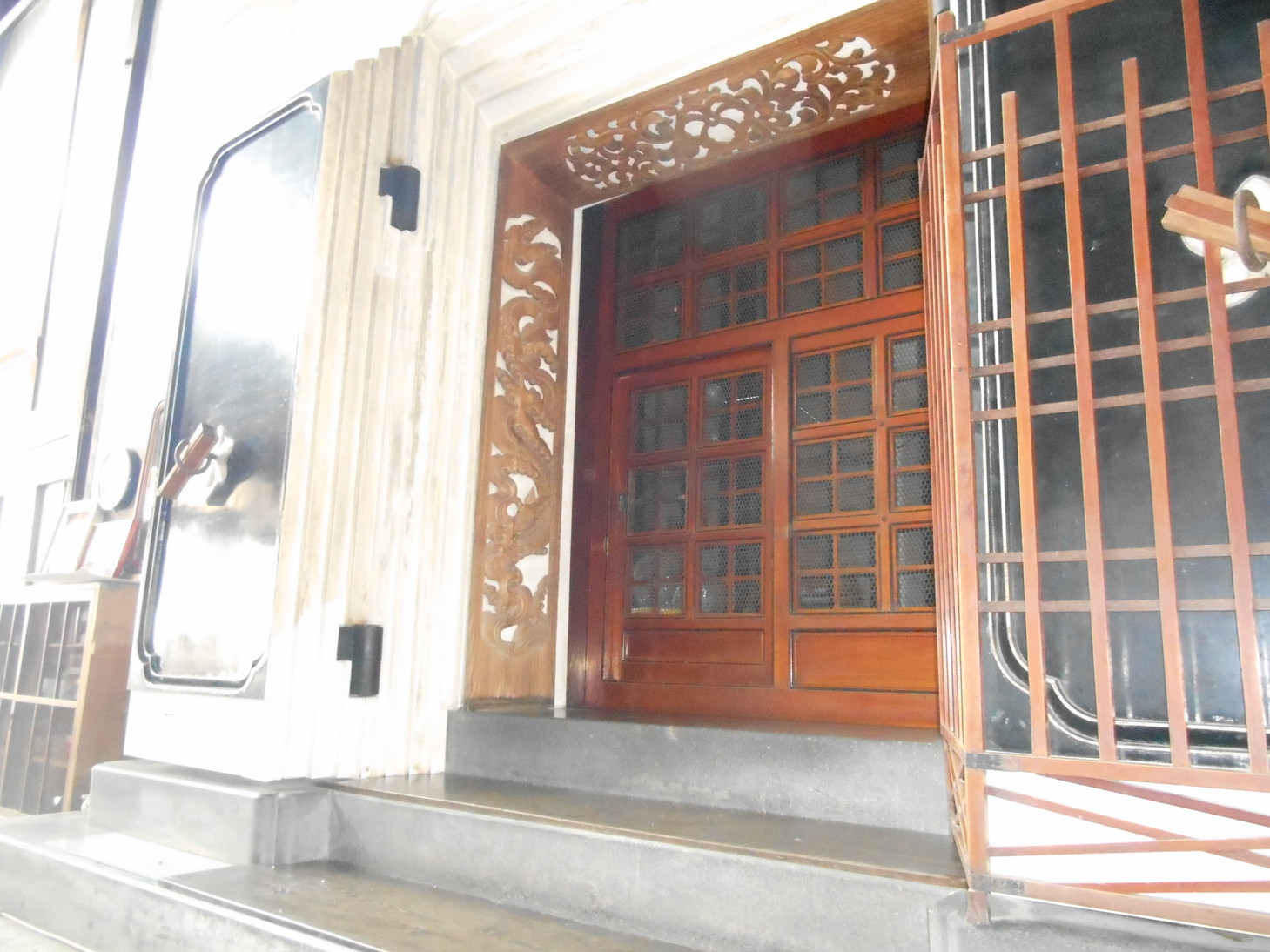 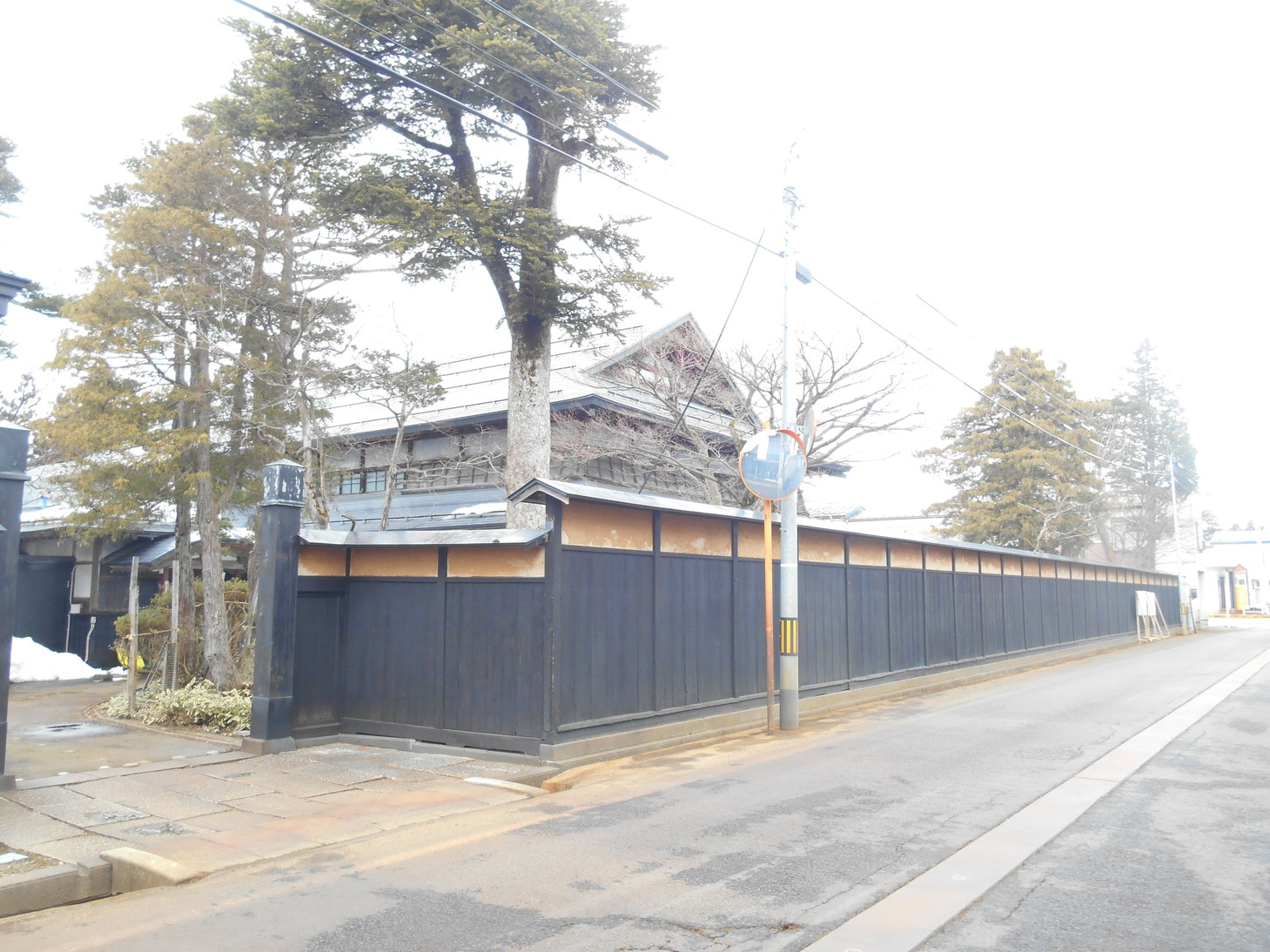 Tea ceremony experience tourdate：April 27（thursday）13：00～15：00Price: ¥2,000Recruitment personnel: 10place：Hongo mansion 、Kakumagawa, Daisen city　 How to apply: April 26（wednesday）15：00schedule　　13：00　Leave　west entrance、Omagari Sta　 by taxi　　13：30　Arrive at Hongo mansion　　Experience of tea ceremony 　　14：30　Leave　 by taxi　　15：00　Arrive at　 west entrance、Omagari Sta　 Finishsponsorship：Organized by Kakumagawa Regional Revitalization Councilhttp://www.kakumagawa-machi.com/ApplicationFAX　0187-65-2488　E-mail：terui-k@toshi-seibi.comNameNationalityWhat is your gender？　female　 maledate of birth℡E-mail